Communiqué de presse – 19 mai 202410è anniversaire Préventica CasablancaTTH Company engagé pour des environnements de travail
plus sûrs, plus intelligents et plus productifs Quelles sont les forces qui ont permis à TTH COMPANY d’être une entreprise leader en matière de distribution de produits de nouvelles technologies et de sécurité basés sur l’IA au Maroc ?En tant qu’acteur majeur dans le domaine de la sécurité et de l’affichage au Maroc et en Afrique, nous nous distinguons par notre approche intégrée qui combine une expertise locale approfondie avec des technologies de pointe de classe mondiale.Notre force réside dans notre capacité à offrir des solutions complètes et personnalisées, adaptées aux besoins spécifiques de nos clients dans divers secteurs tels que les entreprises, les administrations et les villes. Nous sommes reconnus pour notre engagement envers l'innovation, en particulier dans l'utilisation de l'intelligence artificielle et de l'Internet des objets pour développer des solutions intelligentes qui anticipent les besoins futurs. Enfin, notre collaboration étroite avec des marques internationales de renom garantit à nos clients des produits et services de la plus haute qualité. Pourquoi participez-vous à Préventica Maroc et pourquoi est-ce important de vous positionner en tant que SPONSOR de l’évènement ?Participer à Préventica Casablanca est crucial pour TTH Company car cela nous permet de renforcer notre position de leader dans le domaine de la sécurité et de la technologie au Maroc et en Afrique. Être sponsor de cet événement prestigieux reflète notre engagement fort à promouvoir une culture de prévention et de sécurité au travail.Préventica nous offre une plateforme idéale pour dialoguer directement avec les décideurs clés, comprendre leurs besoins spécifiques et leur présenter nos dernières innovations. Cette participation nous donne également l'opportunité de contribuer activement à l'évolution des normes de sécurité dans la région, ce qui est en parfaite adéquation avec notre mission d'entreprise. Quelles solutions et innovations allez-vous présenter sur le salon ?TTH Company est fière de présenter une large gamme de solutions intelligentes conçues pour répondre aux défis de divers secteurs d'activité. Notre objectif est de démontrer notre capacité à fournir des réponses concrètes aux besoins spécifiques de chaque industrie grâce à des technologies de pointe, tout en soulignant notre expertise dans la mise en œuvre de solutions complexes de manière efficace et sécurisée.Nous avons développé des solutions sur mesure pour les environnements commerciaux, la gestion du trafic, les usines, les chantiers de construction, l'hôtellerie et les véhicules professionnels. Chaque solution est le fruit d'une recherche approfondie et d'une adaptation aux besoins spécifiques de chaque secteur, garantissant à la fois la sécurité et l'optimisation des opérations. De plus, nous proposerons des démonstrations de nos solutions d'affichage et de communication de pointe, ainsi que de nos technologies de collaboration qui sont essentielles dans le monde professionnel moderne.Chez TTH Company, nous comprenons que chaque industrie a ses propres défis, et nous sommes engagés à fournir des solutions non seulement innovantes mais aussi intégrables et évolutives, offrant ainsi une valeur ajoutée durable à nos clients. Nous sommes donc impatients de rencontrer les visiteurs de Préventica et de leur présenter comment TTH Company peut les aider à créer des environnements plus sûrs, plus intelligents et plus productifs. Nous sommes convaincus que nos solutions et notre expertise peuvent contribuer à façonner un avenir plus sûr et plus prospère pour le Maroc et l'Afrique.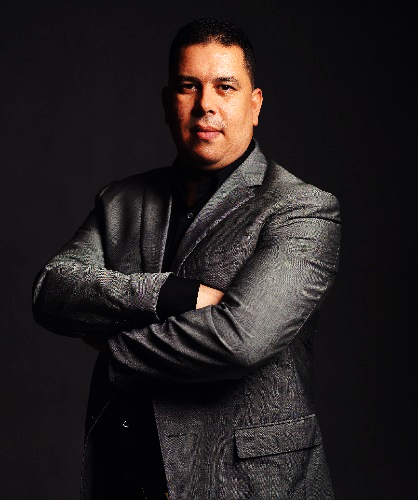 Interview de Chaouki BAKRAOUIPrésident Directeur Général TTH COMPANYA propos de Préventica International Maroc« Pour un monde plus sûr et un développement économique durable »Préventica vous donne rendez-vous à la Foire Internationale de Casablanca du 21 au 23 mai 202460 conférences – 150 exposants nationaux et internationaux – 4 000 participantsDepuis 10 ans, Préventica International contribue à l’animation des réseaux professionnels dédiés à la Sécurité en Afrique, avec notamment l’organisation de grands événements réguliers à Dakar et Casablanca. L’enjeu est le développement de la santé au travail et de la sécurité globale des entreprises et des territoires, au service d’un développement économique durable en Afrique. Santé et Sécurité au Travail  Sécurité Incendie / Malveillance  Risques majeurs / CybersécuritéContacts pressePRÉVENTICA MAROC      Bénédicte JACQUEMARTbenedicte@preventica.comwww.preventica.maCASAVIGILANCEYousra FALEHyousra.faleh@casavigilance.comwww.casavigilance.ma